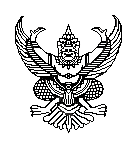 บันทึกข้อความส่วนราชการ   แผนกวิชาสามัญสัมพันธ์  วิทยาลัยพณิชยการอินทราชัย ที่						วันที่     ..........  สิงหาคม   ๒๕๖๑เรื่อง  	รายงานผลการดำเนินงานโครงการ.........................................................         ภายใต้รายวิชาชีวิตกับสังคมไทย  (๓๐๐๐ – ๑๕๐๑)  ภาคเรียนที่ ๑  ปีการศึกษา ๒๕๖๑เรียน     ผู้อำนวยการวิทยาลัยพณิชยการอินทราชัย	ตามที่นักศึกษา ระดับชั้น ปวส. ...........  สาขาวิชา .......................................... กลุ่ม ............              ได้ดำเนินงานโครงการ...............................................................................   ภายใต้รายวิชาชีวิตกับสังคมไทย  (๓๐๐๐ – ๑๕๐๑)  ภาคเรียนที่ ๑  ปีการศึกษา ๒๕๖๑  ระหว่างวันที่ ............. ............................................. ณ ..................................... วิทยาลัยพณิชยการอินทราชัย บัดนี้ การดำเนินงานได้เสร็จสิ้นเรียบร้อยแล้ว จึงขอรายงานผลการดำเนินงานดังนี้๑.  ผู้เข้าร่วมกิจกรรม	คณะครู - เจ้าหน้าที่ 	จำนวน  ........... คน	นักเรียน นักศึกษา	จำนวน  ............ คน	เป้าหมายโครงการ	นักเรียน นักศึกษาเข้าร่วม จำนวน ............  คน	ผลการดำเนินงาน			นักเรียน นักศึกษาเข้าร่วม จำนวน .............. คน (คิดเป็นร้อยละ ............ )		        	๒.  สรุปค่าใช้จ่าย		ได้รับงบประมาณจาก นักศึกษาระดับชั้น ปวส. ...........  สาขาวิชา................................. กลุ่ม ............              จำนวน ................. บาท นำมาดำเนินงานตามโครงการในการจัดซื้อ วัสดุ อุปกรณ์ในการดำเนินงาน                  และดำเนินการจัดทำรูปเล่มสรุปรายงานผล	๓.  กิจกรรมที่ได้ปฏิบัติ	ในการดำเนินงานโครงการ.........................................................  ภายใต้รายวิชาชีวิตกับสังคมไทย  (๓๐๐๐ – ๑๕๐๑)  ภาคเรียนที่ ๑  ปีการศึกษา ๒๕๖๑  ได้มีการจัดกิจกรรมเพื่อส่งเสริม นักศึกษาเห็นความสำคัญในการดำเนินชีวิตตามหลักปรัชญาของเศรษฐกิจพอเพียง มีรายละเอียด                การจัดกิจกรรม	๑.  .....................................................................................................	๒.  .....................................................................................................	๓.  .....................................................................................................	๔.  ผลการประเมิน	ผู้เข้าร่วมกิจกรรมฯ มีความพึงพอใจต่อการเข้าร่วมโครงการ.........................................................  ภายใต้รายวิชาชีวิตกับสังคมไทย  (๓๐๐๐ – ๑๕๐๑)  ภาคเรียนที่ ๑  ปีการศึกษา ๒๕๖๑   ในภาพรวมอยู่ในระดับ .....................  ค่าเฉลี่ย = ................	เมื่อพิจารณารายข้อ พบว่า ......................................................... อยู่ในระดับความคิดเห็น มากที่สุด เป็นลำดับที่ ๑ ( x = ........... ) รองลงมาคือ คือ ........................................................ อยู่ในระดับความคิดเห็น มากที่สุด เป็นลำดับ ๒ ( x = ............. )   ........................................................อยู่ในระดับความคิดเห็น มากที่สุด เป็นลำดับที่ ๓ ( x = ........... )	๕.  ข้อเสนอแนะจากผู้ตอบแบบสอบถาม		๑.  .........................................................................		๒.  .........................................................................	จึงเรียนมาเพื่อโปรดทราบ    	(……………………………………………)                                        	          ผู้เสนอโครงการ	นักศึกษาระดับชั้น ปวส. ..........                                                               สาขาวิชา ............................ กลุ่ม ......